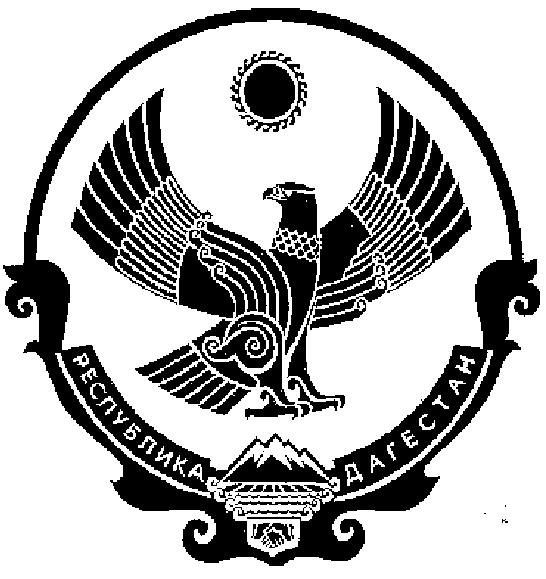 АДМИНИСТРАЦИЯ МУНИЦИПАЛЬНОГО ОБРАЗОВАНИЯ СЕЛЬСКОГО ПОСЕЛЕНИЯ «СЕЛО ЧОНТАУЛ»КИЗИЛЮРТОВСКОГО РАЙОНА РЕСПУБЛИКИ ДАГЕСТАН368111 РД,  Кизилюртовский район, с. Чонтаул, ул. Заводская, 25, тел.89285684375  24.09.2020г.                                                                                                  № 11-П	ПОСТАНОВЛЕНИЕО включении газораспределительных сетей в реестр бесхозного имущества	В соответствии с Приказом Минэкономразвития России от 10.12.2015 г. № 931 «Об установлении Порядка принятия на учет бесхозных недвижимых вещей» и на основании акта инвентаризации газораспределительных сетей, расположенных в границах муниципального образования сельского поселения «село Чонтаул» от 11.03.2019 г.                                                ПОСТАНОВЛЯЮ:1.Утвердить Реестр бесхозного имущества, согласно приложению, к     настоящему постановлению.2.Контроль над исполнением постановления  возложить на управдела-    ми администрации МО СП «село Чонтаул» Исрапилова А.Я.Глава МО СП «село Чонтаул»                                             К.М.Умалатов